在亲吻黑石的时候念特定的祈祷词是可嘉的行为吗هل يستحب دعاء معين عند تقبيل الحجر الأسود ؟[باللغة الصينية ]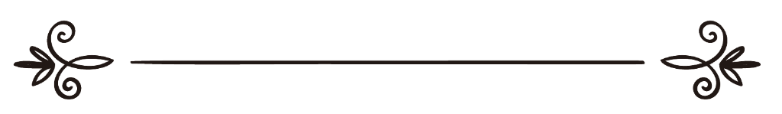 来源：伊斯兰问答网站مصدر : موقع الإسلام سؤال وجواب编审: 伊斯兰之家中文小组مراجعة: فريق اللغة الصينية بموقع دار الإسلام在亲吻黑石的时候，念特定的祈祷词是可嘉的行为吗？问：在亲吻黑石的时候念的祈祷词是什么？答：一切赞颂，全归真主。在环游天房第一圈的时候触摸和亲吻黑石，并且念：“奉真主的尊名，“真主至大”是圣行，也可以增加：“主啊，信仰你，相信你的经典，履行你的盟约，跟随你的先知穆罕默德（愿主福安之）的圣行。”证据是伊本·阿巴斯（愿主喜悦之）传述的圣训：真主的使者（愿主福安之）骑着牲畜环游天房，每当他行至黑石角时，总是用手杖指向黑石，念“真主至大”。《布哈里圣训实录》（1632段）辑录。阿卜杜•冉扎格在《姆算尼夫》（5 / 33）中辑录：伊本•欧麦尔（愿主喜悦之）如果接触黑石角时说：奉真主的尊名，“真主至大”；哈非兹伊本•哈哲尔在《优美的概括》(2 / 247)中认为这是正确的圣训。伊本•阿巴斯（愿主喜悦之）在接触黑石角时说：“主啊，信仰你，相信你的经典和先知穆罕默德（愿主福安之）的圣行。”白海格在《大圣行》(5 / 79)中通过阿里•本•艾布·塔里布（愿主喜悦之）传述了类似的圣训。托布拉尼在辑录了这些传述。许多教法学家和学者明文规定念这个记主词是可嘉的行为（穆斯泰罕布）。敬请参阅伊玛目沙斐仪所著的《温姆》(8 / 163)、伊玛目脑威所著的《总汇》(8 / 49)、伊本•古达麦所著的《穆额尼》(3 / 183)和伊本·胡马姆所著的《至仁主的启迪》（2 / 448）。谢赫伊本•巴兹（愿主怜悯之）说：“在触摸和亲吻黑石，以及在不方便的情况下用手指着黑石的时候，念“真主至大”是教法规定做法。”《伊本•巴兹法特瓦全集》(17 / 223)。谢赫伊本•欧塞米尼（愿主怜悯之）说：“在触摸黑石的时候念什么？在第一次触摸黑石的时候应该念：奉真主的尊名，真主至大，主啊，信仰你，相信你的经典，履行你的盟约，跟随你的先知穆罕默德（愿主福安之）的圣行。环游一圈之后，再一次面对黑石的时候只念“真主至大”即可。”《每月的聚会》（第十次聚会，10号问题，副朝的形式）。真主至知！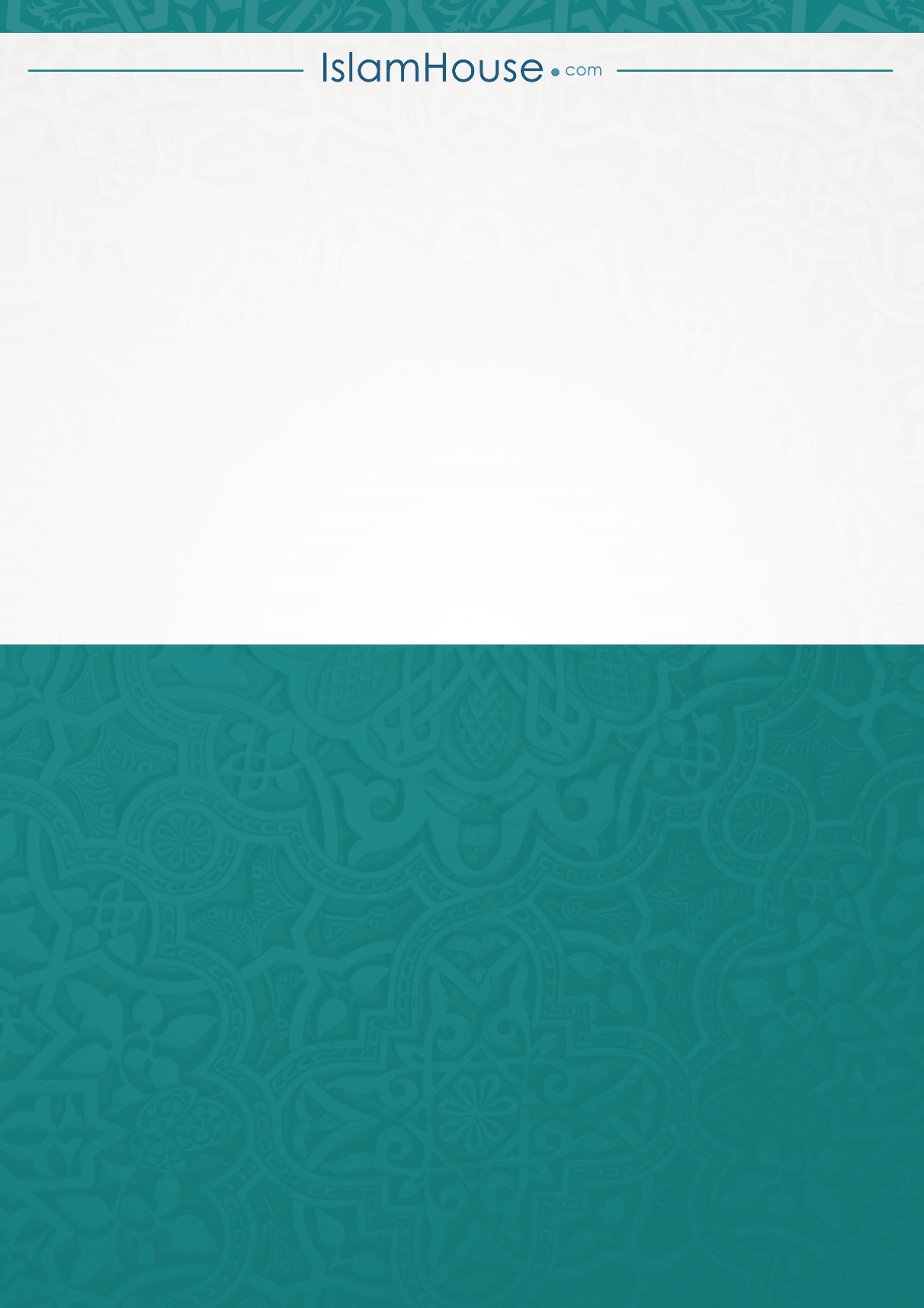 